XXXXXXXXXXX（标准中文名称）XXXX -XX -XX发布XXXX -XX -XX实施附件3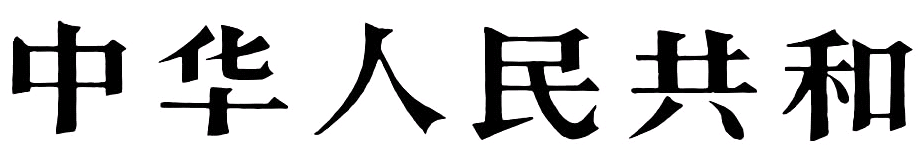 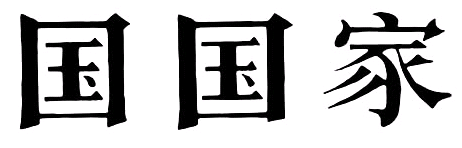 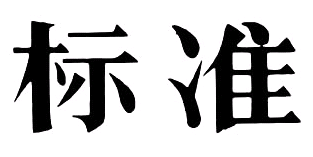 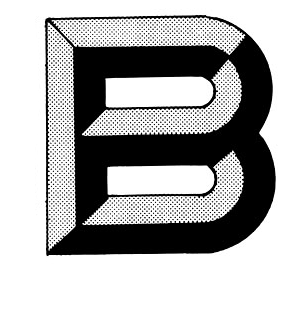 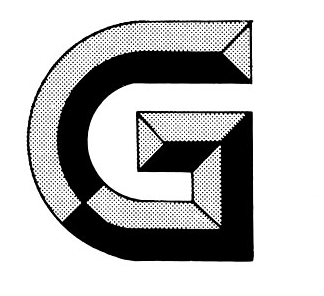 前  言本文件按照GB/T 1.1－2020《标准化工作导则  第1部分：标准化文件的结构和起草规则》的规定起草。请注意本文件的某些内容可能涉及专利。本文件的发布机构不承担识别专利的责任。本文件由全国载人航天标准化技术委员会（SAC/TC 570）归口。本文件负责起草单位：××××、××××。本文件主要起草人：××、×××。XXXXX（标准中文名称）范围本文件规定了XXX。本文件适用于XXX。规范性引用文件下列文件中的内容通过文中的规范性引用而构成本文件必不可少的条款。其中，注日期的引用文件，仅该日期对应的版本适用于本文件；不注日期的引用文件，其最新版本（包括所有的修改单）适用于本文件。若无引用文件，可写“本文件没有规范性引用文件。”术语和定义下列术语和定义适用于本文件。若无术语和定义，可写“本文件没有需要界定的术语和定义。”按照GB/T 1.1－2020《标准化工作导则  第1部分：标准化文件的结构和起草规则》的规定填写相应内容按照GB/T 1.1－2020《标准化工作导则  第1部分：标准化文件的结构和起草规则》的规定填写相应内容按照GB/T 1.1－2020《标准化工作导则  第1部分：标准化文件的结构和起草规则》的规定填写相应内容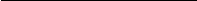 xxxxxxxxxx（标准英文名称）（草案）